Read Hour 
-tillställning 
i gymnastiksalen 
8.9. kl 14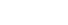 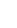 